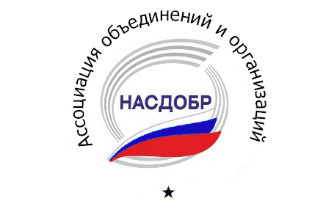 ПОРЯДОК ПРОХОЖДЕНИЯ АККРЕДИТАЦИИ ОСНОВНЫХ ПРОФЕССИОНАЛЬНЫХ ОБРАЗОВАТЕЛЬНЫХ ПРОГРАММПорядок прохождения аккредитации включает следующие этапы:Этап 1. Начальный этап аккредитацииОбразовательная организация направляет Заявку и Анкету на прохождение аккредитации основной профессиональной образовательной программы в НАСДОБР, составленную в соответствующей форме и подтверждает свое согласие с условиями аккредитации.В срок, не превышающий 10 (десять) рабочих дней со дня получения Анкеты, НАСДОБР направляет учебному заведению подтверждение на прохождение аккредитации или возвращает Анкету на доработку в том случае, если в Анкете недостает необходимых сведений о программе, представляемой на аккредитацию. Образовательная организация заключает договор на аккредитацию основной профессиональной образовательной программы (далее – договор). После подписания договора учебному заведению высылаются Методические указания по проведению самостоятельной аудиторской проверки и составлению Отчета о самообследовании.Этап 2. Камеральная экспертизаОбразовательная организация в срок, не превышающий 60 (шестидесяти) рабочих дней со дня получения подтверждения на прохождение аккредитации, составляет Отчет о самообследовании и направляется в НАСДОБР в электронном и печатном виде.Экспертиза Отчета по самообследованию проводится экспертной группой в течение 20 (двадцати) рабочих дней с даты его получения НАСДОБР.В случае несоответствия отчета Методическим указаниям по проведению самостоятельной аудиторской проверки и критериям аккредитации после экспертизы Отчета по самообследованию аккредитационная комиссия имеет право принять решение об отказе в проведении экспертизы или возврате отчета по самообследованию учебного заведения для доработки.Этап 3. Очная экспертизаВ течение 10 (десяти) рабочих дней после принятия положительного заключения НАСДОБР согласовывает с учебным заведением даты проведения очной экспертизы на территории учебного заведения.Образовательная организация готовит документацию для внутренней проверки экспертами во время очной аккредитации. Возможно предоставление дополнительных материалов по усмотрению Учебного заведения. Образовательная организация обеспечивает пребывание экспертной группы на своей территории, а также свободный доступ в помещения учебного заведения, возможность общения с сотрудниками, преподавателями и слушателями для получения информации, имеющей отношение к аккредитации. Этап 4. Завершающий этап аккредитацииЭкспертная группа представляет экспертное заключение по результатам проведения визита в Образовательную организацию в аккредитационную комиссию не позднее 10 (десяти) рабочих дней после окончания визита.В течение 10 (десяти) рабочих дней с момента получения экспертного заключения по результатам очной экспертизы аккредитационная комиссия проводит анализ представленной информации и принимает одно из решений об аккредитации: Предоставить аккредитацию:-  на 5 лет (с рекомендациями по дальнейшему развитию программы);                  -  с условиями (на 3 года или 1 год);                  -  условную (окончательное решение откладывается на срок от 3 до 12 месяцев для устранения выявленных недостатков и представления отчета об их устранении).Отказать в аккредитации.В течение 60 (шестидесяти) рабочих дней с момента получения аккредитационной комиссией положительного экспертного заключения по результатам очной экспертизы, решение об аккредитации утверждается Президиумом НАСДОБР. Учебному заведению направляется уведомление и Свидетельство об аккредитации, данные учебного заведения и аккредитованной программы бизнес-образования вносятся в реестр НАСДОБР.Контроль за реализацией основной профессиональной образовательной программыПроведение дополнительных экспертиз после принятия решения об аккредитации с предупреждением (1 год, 3 года, 5 лет).Регулярный мониторинг программ бизнес-образования.Проведение плановых (внеплановых) проверок. 